PROGRAMMA DI SVILUPPO RURALE SARDEGNA 2014-2020TIPO DI INTERVENTO 19.2.1SOSTEGNO PER L’ESECUZIONE DELLE OPERAZIONI NELL’AMBITO DELLA STRATEGIA DI SVILUPPO LOCALE DI TIPO PARTECIPATIVO“AZIONI DI SISTEMA”ALLEGATO A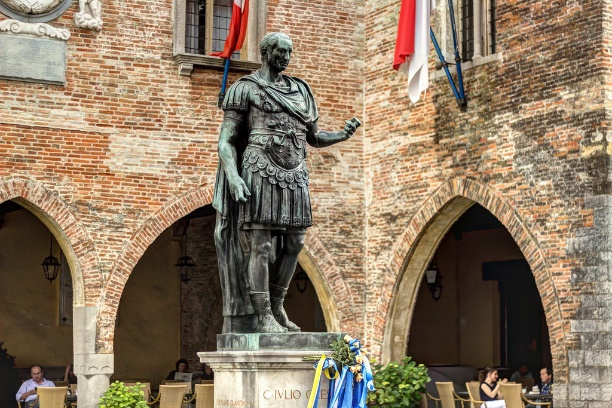 per partecipazione alla manifestazione da svolgersi a CIVIDALE DEL FRIULInei giorni 17 - 18 - 19 giugno 2022ALLEGATO A – DOMANDA DI PARTECIPAZIONE      Fax: 02.8515.5ail: statiuniti@miPROFILO AZIENDAData di costituzione: ___________________	N. Dipendenti: ____________________Fatturato/bilancio in euro anno 2021: _________________SETTORE ATTIVITÀ ____________________________DESCRIZIONE DETTAGLIATA DEL/I PRODOTTO/I DA PROMUOVERE ALLA MANIFESTAZIONE_______________________________________________________________________________________________LIVELLO DI INNOVAZIONE E CREATIVITÀ DELL’OFFERTA SUL MERCATO REGIONALE (prodotti con denominazione comunitaria esempio DOC – IGP – DOP, certificazioni di qualità e ambientali  esempio ISO – EMAS)_________________________________________________________________________________________PROFILO COMMERCIALEPrincipali mercati:  LOCALE (PROVINCIA DI ORISTANO) REGIONE SARDEGNA NAZIONALE EUROPEO  EXTRA EUROPEOPOTENZIALE DI INTERNAZIONALIZZAZIONE DELL’IMPRESA (descrivere i canali di vendita sia nazionali che internazionali) Eventuali informazioni aggiuntive:________________________________________________________________________________________________________________________________________________________________________________________________In ottemperanza al D. lgs. 196/2003 ed al regolamento (UE) n. 2016/679, la restituzione del presente modulo è da considerarsi quale esplicita autorizzazione ad utilizzare le informazioni ivi contenute per gli scopi relativi all’iniziativa stessa.ALLEGATO: documento di identità in corso di validità del legale rappresentante dell’azienda.Luogo e data: _______________________________ / ___/___/______Firma del legale rappresentanteMANIFESTAZIONE DI INTERESSEPer la partecipazione alla manifestazione da svolgersi nei giorni del 17, 18 e 19 giugno a Cividale del Friuli (Udine), circa la promozione dei beni archeologici del Sinis (complesso statuario di Mont’e Prama e antica città fenicio-punico-romana di Tharros), e dei prodotti tipici del territorio, nell’ambito di attuazione dell’intervento 19.2.1 della strategia di sviluppo locale di tipo partecipativo “azioni di sistema”Denominazione AziendaIndirizzoTelefonoFax Titolare dell’AziendaE-mailSito WebSito WebP. IVA